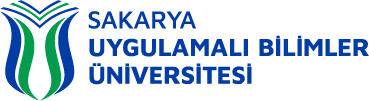 BİLİRKİŞİ İŞLEMLERİ ALT DETAY SÜRECİBağlı Olduğu Alt Süreç: Fakülte Alt SüreciSürecin Sorumluları: Personel Daire Başkanlığı, Dekan, Fakülte Sekreteri, Bölüm BaşkanlığıSürecin Uygulayıcıları: Rektörlük, Bölüm Başkanlığı, Yazı İşleri Birimi Sürecin Amacı: Rektörlükten gelen bilirkişi talebinin kısa sürede cevaplanması Sürecin Girdileri: Bilirkişi talep yazısıSürecin Faaliyetleri: 1. Rektörlükten bilirkişi talep edildiğini belirten yazı gelmesi2. Hangi alanda bilirkişi isteniyorsa ilgili bölüme yazı yazılması3. Belirlenen bilirkişi görevin tebliğ edilmesi4. Bilirkişi tarafından hazırlanan raporun Dekanlığa sunulması5. Raporun ilgili Kuruluşa sevk edilmesiSürecin Çıktıları: Bilirkişi raporu Performans Göstergeleri:     PG.1 Görevlendirilen Bilirkişi Sayısı     PG.2 Hazırlanan Rapor SayısıSürecin Müşterisi: Üniversitemize Bağlı Tüm Akademik ve İdari BirimlerSürecin Tedarikçisi: Rektörlük ve FakülteSüreci Tanımlayanlar: Süreç Sorumlusu ve Uygulayıcıları, Süreç Yönetimi Çalışma Grubu, Uygulayıcıları  BİLİRKİŞİ İŞLEMLERİ SÜRECİNİ BAŞLAT 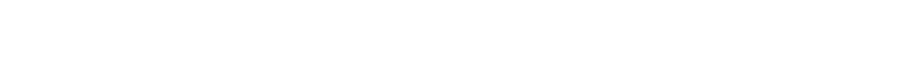 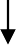 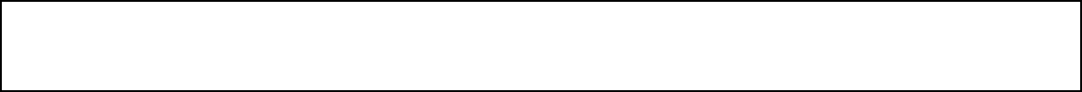 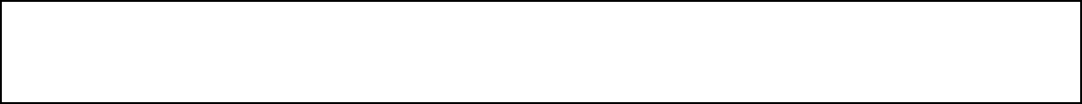 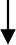 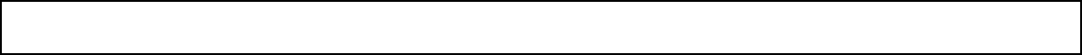 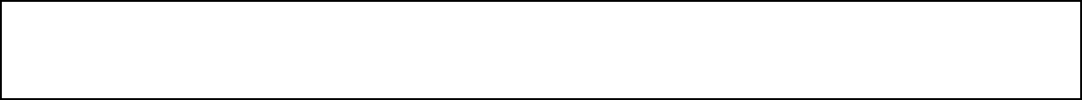 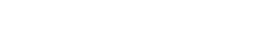 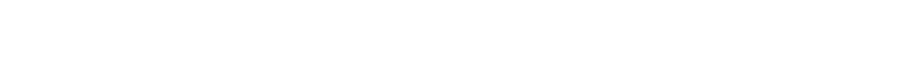 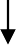 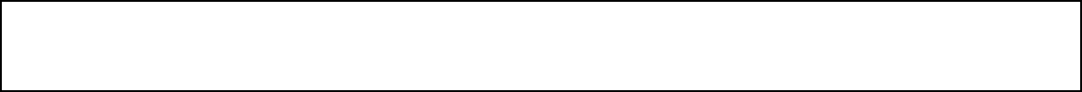 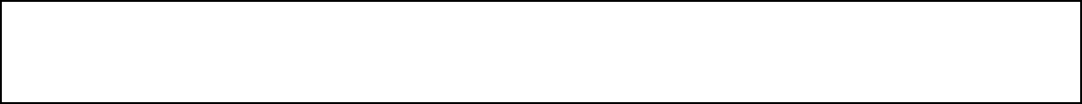 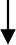 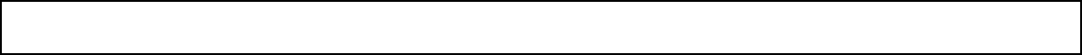 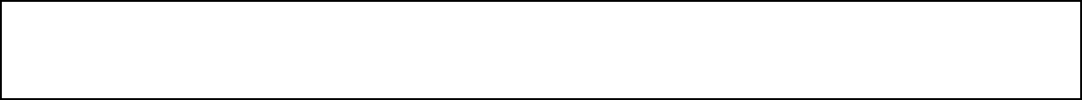 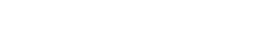                                                   Rektörlükten bilirkişi talep edildiğini belirten yazı gelmesi                                  Hangi alanda bilirkişi isteniyorsa ilgili bölüme yazı yazılması                                      Belirlenen bilirkişi görevin tebliğ edilmesi		             Bilirkişi tarafından hazırlanan raporun Dekanlığa sunulması                                                               Raporun ilgili Kuruluşa sevk edilmesi                                                                          İŞLEM SONU